Comité Intergubernamental sobre Propiedad Intelectual y Recursos Genéticos, Conocimientos Tradicionales y Folclore (CIG)Vigésima quinta reuniónGinebra, 15 a 24 de julio de 2013FONDO DE CONTRIBUCIONES VOLUNTARIAS PARA LAS COMUNIDADES INDÍGENAS Y LOCALES ACREDITADAS:  DECISIONES ADOPTADAS POR EL DIRECTOR GENERAL DE CONFORMIDAD CON LA RECOMENDACIÓN DE LA JUNTA ASESORANota informativa preparada por el Director GeneralLas disposiciones aprobadas por la Asamblea General para crear el Fondo de la OMPI de Contribuciones Voluntarias (“el Fondo”) figuran en el Anexo del documento WO/GA/39/11.  En el artículo 6.i) de la decisión se dispone lo siguiente:“La Junta Asesora deberá formular las debidas recomendaciones antes de que finalice la sesión del Comité celebrada paralelamente a su reunión.  En dichas recomendaciones deberá especificarse:i)	la futura sesión del Comité y, en su caso, la o las reuniones de los grupos de trabajo entre sesiones para las que está destinada la ayuda financiera (es decir, la siguiente sesión del Comité);ii)	los solicitantes a quienes la Junta Asesora acuerde financiar para esa sesión del Comité o reunión del grupo de trabajo entre sesiones y para quienes se disponga de fondos;iii)	el solicitante o solicitantes a quienes la Junta Asesora acuerde financiar en principio, pero para quienes no se disponga de fondos suficientes;iv)	el solicitante o solicitantes cuya solicitud haya sido rechazada de conformidad con el procedimiento previsto en el artículo 10,v)	el solicitante o solicitantes sobre cuya solicitud no se tomará una decisión hasta la siguiente sesión del Comité, de conformidad con el procedimiento previsto en el artículo 10.La Junta Asesora transmitirá inmediatamente dichas recomendaciones al Director General, quien tomará una decisión conforme a las mismas.  Este último deberá poner inmediatamente esa decisión en conocimiento del Comité y, en cualquier caso, antes de que finalice la sesión en curso, por medio de un documento en el que se especifique la decisión adoptada con respecto a cada solicitante.”Por consiguiente, la Secretaría remitirá el informe y las recomendaciones adoptadas por la Junta Asesora al término de su reunión, celebrada paralelamente a la vigésima quinta sesión del Comité.  Dicho informe figura en el Anexo del presente documento.Se notifica al Comité que, de conformidad con lo dispuesto en el artículo 6.d) del Anexo del documento WO/GA/39/11, aprobado por la Asamblea General (trigésimo noveno período de sesiones), el Director General ha aprobado las decisiones recomendadas por la Junta Asesora en el párrafo 4 de su informe.[Sigue el Anexo]FONDO DE CONTRIBUCIONES VOLUNTARIASJUNTA ASESORAINFORMELa Junta Asesora del Fondo de la OMPI de Contribuciones Voluntarias, cuyos miembros fueron nombrados por decisión del Comité Intergubernamental sobre Propiedad Intelectual y Recursos Genéticos, Conocimientos Tradicionales y Folclore (“el Comité”) durante su vigésima quinta sesión y cuyos nombres figuran al final del presente informe, celebró su decimoséptima reunión el 17 de abril de 2013 bajo la presidencia de la Sra. Alexandra GRAZIOLI, miembro ex officio, paralelamente a la vigésima quinta sesión del Comité.Los miembros de la Junta Asesora se reunieron de conformidad con lo dispuesto en los artículos 7 y 9 del Anexo del documento WO/GA/39/11.  La Sra. Chinara SADYKOVA, miembro designado de la Junta Asesora, no participó en las deliberaciones y se abstuvo de votar sobre su solicitud de financiación con cargo al Fondo de conformidad con lo establecido en el artículo 11 del citado Anexo.Teniendo presente el artículo 5.a) del Anexo del documento WO/GA/39/11, la Junta Asesora tomó nota de la situación financiera del Fondo, según consta en la nota informativa WIPO/GRTKF/IC/25/INF/4 Rev., de fecha 21 de junio de 2013, que se distribuyó antes de la apertura de la vigésima quinta sesión del Comité y en la que se describe que el importe disponible en el Fondo, una vez restadas las cantidades ya comprometidas ascendía, al 21 de junio de 2013, a 2.597,97 francos suizos.En consecuencia, la Junta Asesora formuló las recomendaciones siguientes tras examinar la lista de 16 solicitantes procedentes de cinco regiones geoculturales que aparece en la nota informativa WIPO/GRTKF/IC/25/INF/4 Rev., así como el contenido de sus solicitudes, y de conformidad con lo dispuesto en el artículo 6.i) del Anexo del documento WO/GA/39/11:i)	futura sesión para la que se pide ayuda financiera de conformidad con el artículo 5.e):  vigésima sexta sesión del Comité, en caso de que la Asamblea General de la OMPI renueve el mandato del CIG.ii)	solicitantes a quienes la Junta Asesora acuerda financiar en principio para esa sesión del Comité pero para quienes por el momento no se dispone de fondos suficientes, según las estimaciones de costos proporcionadas por la Secretaría:  (por orden de prioridad)Sra. Jackline Margis KURARUSra. Lucía Fernanda INACIO BELFORTSra. Patricia ADJEISr. Ngwang SONAM SHERPASra. Gulvayra KUTSENKOSr. Albert DETERVILLE/...iii)	solicitantes cuyas solicitudes serán examinadas posteriormente por la Junta Asesora en la próxima sesión del Comité:  (por orden alfabético)Sr. Hamadi AG MOHAMED ABBASr. Isah BUKENYASr. Nelson DE LEÓN KANTULESr. Dilip Singh RAISr. Stephen RWAGWERISra. Chinara SADYKOVASr. Séverin SINDIZERA Sra. Tarisi VUNIDILOiv)	solicitantes cuyas solicitudes han sido rechazadas:  (por orden alfabético)Sr. João Paulo KAHILU DOS MARCOSSr. Sonhi MUNUNGA CHINHAMAEl presente informe y las recomendaciones que contiene serán sometidos a examen del Director General de la OMPI tras su aprobación por parte de los miembros de la Junta Asesora, de conformidad con lo establecido en el último párrafo del artículo 6.i) del Anexo del documento WIPO/GA/39/11.Ginebra 17 de julio de 2013/...Miembros de la Junta Asesora:Sra. Alexandra GRAZIOLI, Consejera Jurídica (propiedad intelectual), Misión Permanente de Suiza, Ginebra, Presidenta de la Junta Asesora, Vicepresidenta del Comité Intergubernamental, miembro ex officio [firmado],y, por orden alfabético: Sr. Steven BAILIE, Subdirector, Sección de Política y Cooperación Internacionales, IP Australia, Canberra (Australia) [firmado]Sra. Edna María DA COSTA E SILVA, Representante, Cooperativa Ecológica de las Mujeres Colectoras de la Isla de Marajó (CEMEM), Brasil [firmado]Ms. Simara HOWELL, Primera Secretaria, Misión Permanente de Jamaica, Ginebra [firmado]Mr. Nazrul ISLAM, Ministro, Misión Permanente de Bangladesh, Ginebra [firmado]Sr. Mandixole MATROOS, Primer Secretario, Misión Permanente de la República de Sudáfrica, Ginebra [firmado]Sr. Wojciech PIATKOWSKI, Primer Consejero, Misión Permanente de Polonia, Ginebra [firmado]Sra. Chinara SADYKOVA, Representante, Asociación Pública de Centros Regionales de Educación para el Desarrollo Sostenible, Kirguistán [firmado]Sr. Paul Kanyinke SENA, Foro Permanente de las Naciones Unidas para las Cuestiones Indígenas, Nueva York [firmado][Fin del Anexo y del documento]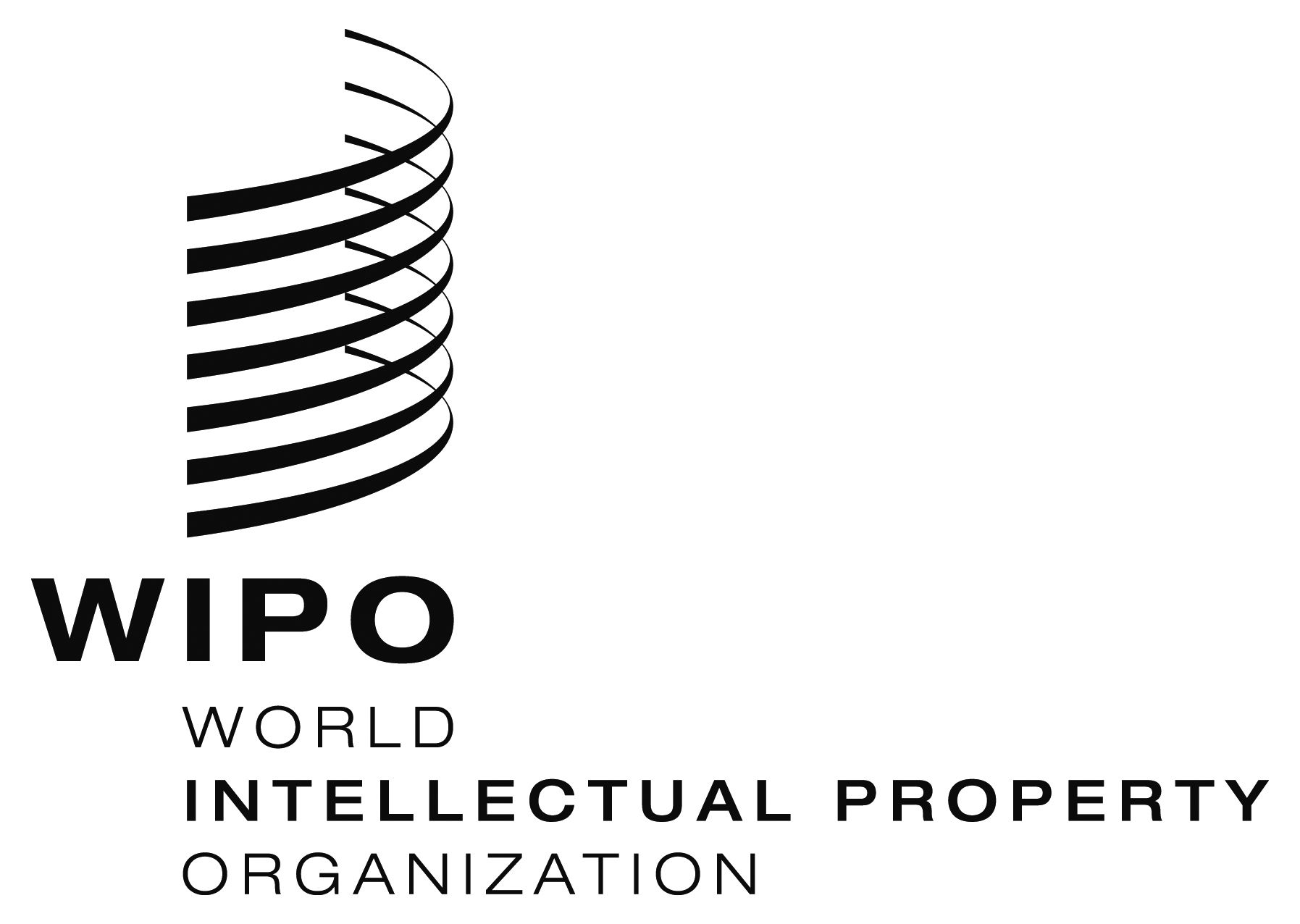 SWIPO/GRTKF/IC/25/INF/6 WIPO/GRTKF/IC/25/INF/6 WIPO/GRTKF/IC/25/INF/6 ORIGINAL:  INGLÉSORIGINAL:  INGLÉSORIGINAL:  INGLÉSFECHA:  18 DE JULIO DE 2013FECHA:  18 DE JULIO DE 2013FECHA:  18 DE JULIO DE 2013